   				Отделение 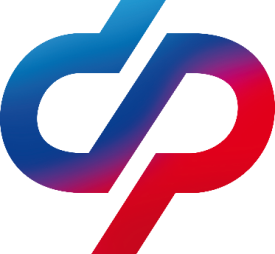         Фонда пенсионного  и социального страхования                         РФ по Забайкальскому краю___________________________________________________				       ПРЕСС-РЕЛИЗВ Забайкальском крае больше 10 тысяч семей в прошлом году получили единовременную выплату при рождении ребенкаПо итогам прошлого года единовременное пособие при рождении ребенка в Забайкальском крае получили свыше 10 тысяч семей. Общая сумма направленной родителям материальной поддержки превысила 245 миллионов рублей. Выплата, размер которой с февраля прошлого года составляет 20472 рубля (в нашем регионе пособие выплачивается с учётом районных коэффициентов), предоставлялась маме или папе на каждого появившегося в семье ребенка.Пособие при рождении положено всем российским семьям независимо от уровня дохода и количества детей. Получить выплату могут как работающие, так и неработающие родители.До 2023 года выплату в зависимости от трудоустройства родителя предоставлял либо Фонд социального страхования, либо Пенсионный фонд. С этого года средства перечисляются централизовано через единый Социальный фонд России. Работающему родителю пособие назначается автоматически на основе данных реестра ЗАГС о рождении ребенка. Неработающему родителю для оформления выплаты нужно подать заявление в клиентскую службу Соцфонда или многофункциональный центр, который оказывает такую услугу. Заявление также принимается на портале госуслуг.По действующим правилам, пособие также полагается опекуну, усыновителю или приемному родителю ребенка.